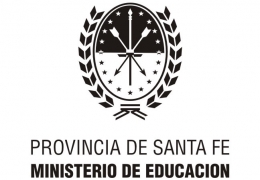 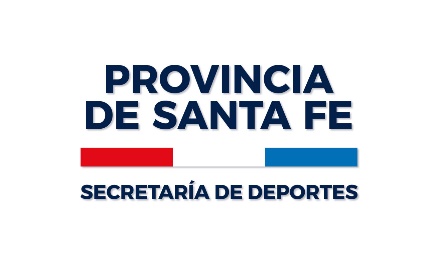 Acompaña al Certificado Médico de fecha …………/…………./………………..DATOS HORAS CÁTEDRA/SDATOS DEL CARGO------------------------------------------------------------------------------------------------------------------------------------------------------------------Acompaña al Certificado Médico de fecha …………/…………./………………..DATOS HORAS CÁTEDRA/SDATOS DEL CARGOORDID. SARHLMMJVNOMBRE DE LA MATERIACurDivTurSRORDID. SARHDENOMINACIÓN DEL CARGOSituación de revista 12ORDID. SARHLMMJVNOMBRE DE LA MATERIACurDivTurSR123456789101112ORDID. SARHDENOMINACIÓN DEL CARGOSituación de revista 12